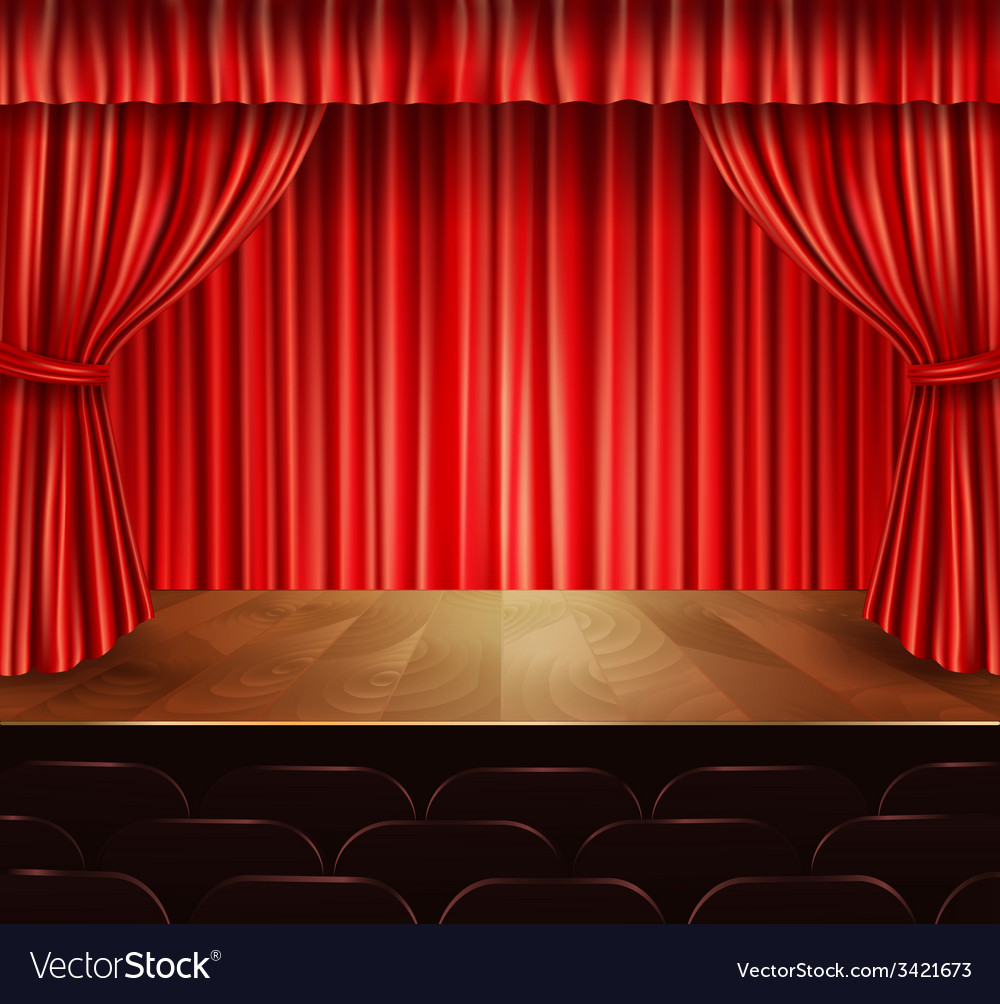 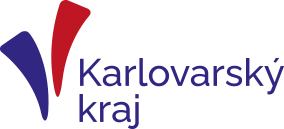   Vstupné 100,-Kč a v průběhu večera slosovatelné o  zajímavé ceny.                                                    Fire show a jiná překvapení